附件考点交通指引考点导航地址：广东工业大学大学城校区（东门）交通参考线路：1.广州地铁4号线大学城南站B口，再步行约627米（约9分钟）；2.广州公交“广工（公交站）”，再步行约794米（约11分钟）。考点位置示意图：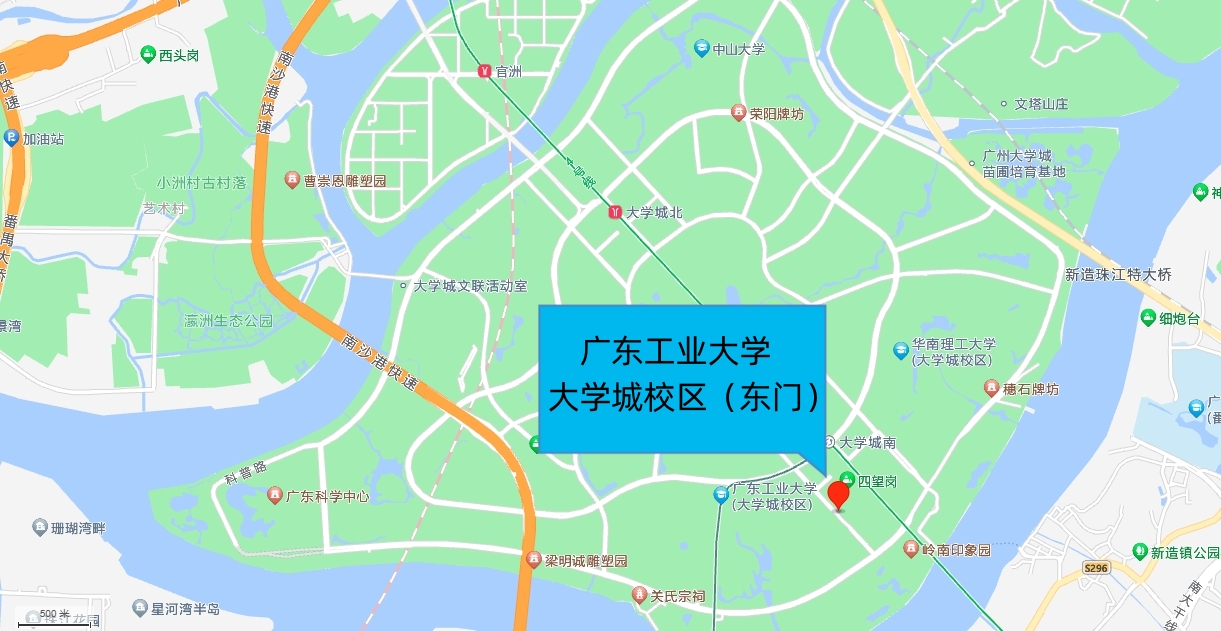 从地铁站步行至考点路线图：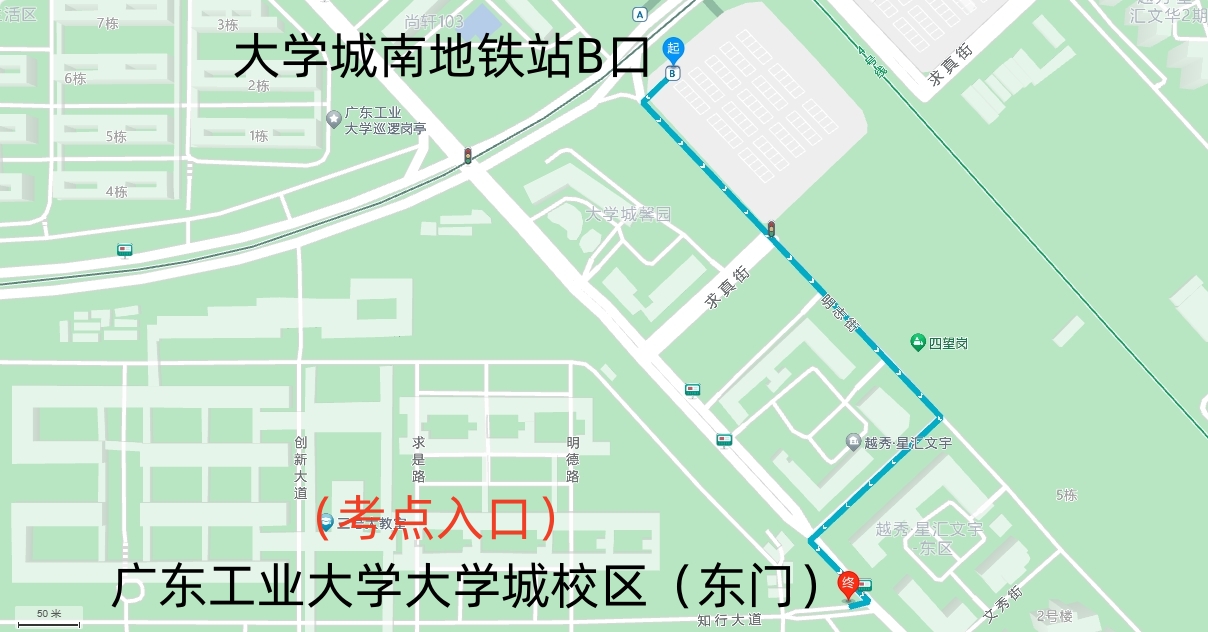 从公交站步行至考点路线图：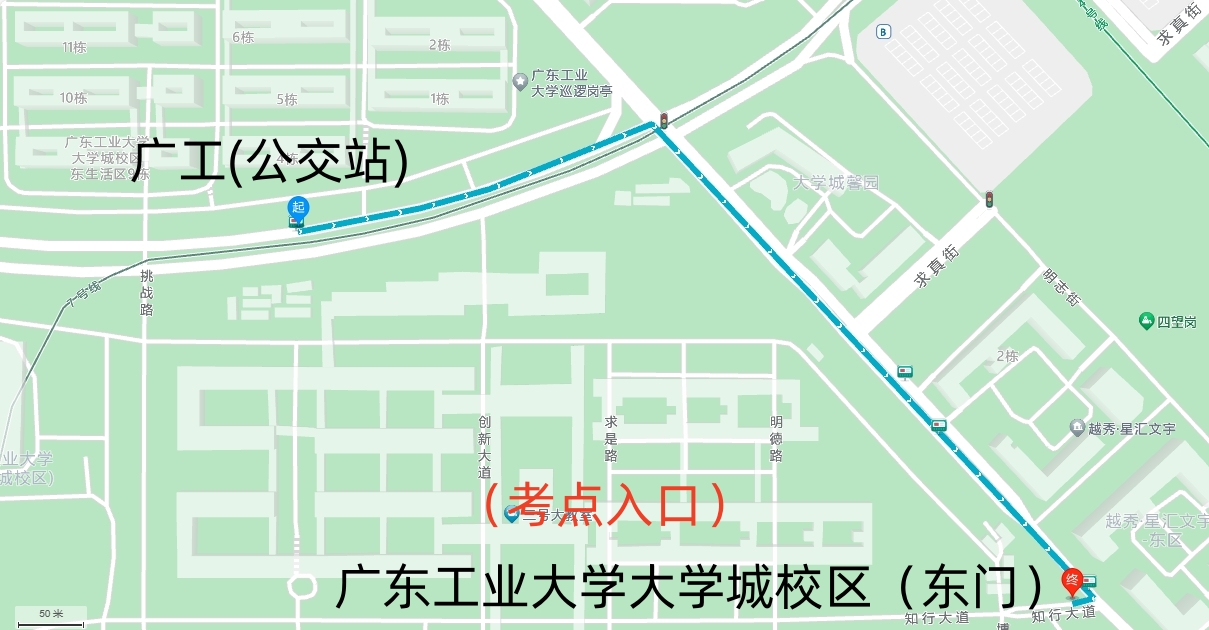 